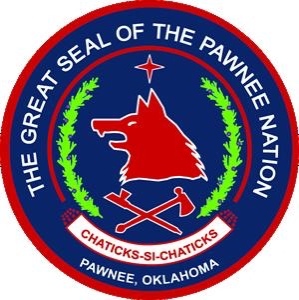 CHANGE OF ADDRESS AUTHORIZATIONDate, Name, Date of Birth, and Signature are required for Address ChangesPLEASE DO NOT FORGET TO SIGN THIS STATEMENTMembers 18 years and older must sign this formDate:						Name:					Date of Birth:				Update your Mailing Address: 
Where you receive your mailCity						State		 Zip Code			Street Address:
Check box if Same as Mailing AddressIf you have a PO BOX, what is your physical address?City						State		Zip Code			*Signature of Member or Parent/GuardianPrinted Name of SignatureRoll #:						Telephone #:(	)			E-Mail:					Update enrolled children under 18	Please update the same address for the following individuals under the age of 18: 
* Use additional sheet for more children *	
Name:						Date of Birth:					Name:						Date of Birth:					Name:						Date of Birth:					Name:						Date of Birth:					Name:						Date of Birth:					Name:						Date of Birth:					